Oakham Town Council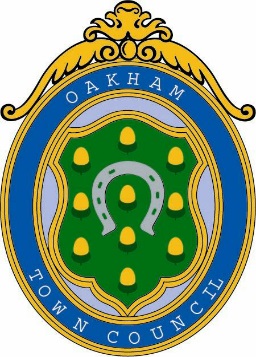 Rol House, Long Row, Oakham, Rutland, LE15 6LN  01572 723627         enquiries@oakhamtowncouncil.gov.ukwww.oakhamtowncouncil.gov.ukMembers of the Town Council are hereby summoned to attend an EXTRAORDINARY MEETING OF OAKHAM TOWN COUNCIL to be held on 22nd December 2022 commencing at 6.30pm. The meeting will be held at the Town Council Offices, Rol House, Long Row, Oakham, LE15 6LNSally-Anne WadsworthChairman of the Council19th December 2022AGENDA APOLOGIES AND REASONS FOR ABSENCE:  To receive and approve apologies for absences DECLARATION OF MEMBERS’ INTERESTS AND APPLICATIONS FOR DISPENSATION:  Reminder to Members to disclose either a Pecuniary Interest or Other Interest in any item on the agenda.  The clerk cannot advise members on this. Members are personally responsible for declaring an interest. Members are respectfully advised to read the Code of Conduct for more information. Councillors are also responsible for ensuring that their Registers of Interests are up to date (within 28 days of any changes)DEPUTATIONS FROM MEMBERS OF THE PUBLIC:  An opportunity for members of the public to speak in accordance with Standing Orders 1 (d)- 1(i)4.  APPOINTMENTS: To appoint Councillors onto the Staffing Committee due to a  resignation To appoint Councillors onto the Finance Committee due to a  resignation 5. BUDGET	To review working budget documents and discuss spending proposals  for final sign-off at the January full Council meeting 6.  ACCOUNTANTTo discuss and vote on paper 2022-35 submitted by Cllr WadsworthNOTES:a) 	The meeting is open to the press & public. b) 	The Town Council allows a short period of time at meetings of the Full Council 	when residents can put questions to the council. At other times, the public are not 	able to take part in the proceedings except at the discretion of the Chairman who 	may at a convenient time in the transaction of business adjourn the meeting and 	suspend standing orders to allow any member of the public to address the meeting 	and ask questions requiring answers of a factual nature c) 	Mobile phones are to be switched to silent during the meetingd) 	Additional documents to support the agenda will be available online and hard 	copies are available at the office should the public wish to review.